UPISI U PRVI RAZRED SREDNJE ŠKOLEUčenici koji su temeljem prijava ostvarili pravo upisa u prvi razred u našoj  školu, javljaju se u školu radi ostvarivanja navedenog prava u sljedećem terminu: ČETVRTAK 13.SRPNJA 2017. U VREMENU OD 8.00  DO 17.00 Prilikom upisa u školu je potrebno dostaviti sljedeće dokumente:Rješenje nadležnoga ureda državne uprave/Gradskoga ureda za obrazovanje, kulturu i sport Grada Zagreba o primjerenom obliku odgoja i obrazovanja u osnovnoj školiStručno mišljenje službe za profesionalno usmjeravanje Hrvatskoga zavoda za zapošljavanje o sposobnostima i motivaciji za najmanje tri/pet primjerenih programaSvjedodžbu 8. razredaIspunjenu i potpisanu (roditelj i učenik) upisnicu dostupnu na mrežnoj stranici  www.upisi.hrNalaz i mišljenje Prvostupanjskog tijela vještačenja i/ili zadnji nalaz timske obrade (ukoliko posjedujete)Molimo roditelje da na upis, ako je moguće,  dođu s djetetom koje se upisuje u školu. Molimo vas da slijedite upute razrednika u osnovnoj školi,  pratite novosti na internetskoj stranici upisi.hr kao i  obavijesti na stranicama naše škole.---------UPISNINA - PARTICIPACIJA UPISANa temelju Odluke gradonačelnika Grada Zagreba o iznosu participacije roditelja učenika pri upisu u prvi razred i svaku višu godinu školovanja u iznosu od 100 kn, daje se suglasnost na Odluku Školskog odbora Srednje škole - Centar za odgoj i obrazovanje, Zagreb, Zagorska 14.      Budući da  svi učenici prilikom upisa moraju predati potvrdu o uplaćenoj školarini, pripremili smo opću uplatnicu sa svim potrebnim podacima. Na uplatnici treba upisati svoje podatke i datum uplate, uz navedene podatke o našoj školi. Upisnina je obvezna za sve razrede.     Učenici koji se upisuju u 1. razred trebaju donijeti potvrdu  o izvršenoj uplati na dan upisa 13.7.2017. (dan upisa).     Učenici 2. i 3. razreda trebaju izvršiti uplatu najkasnije do 1.9.2017., a potvrdu o izvršenoj uplati  predati razredniku prvi dan nastave 4.9.2017.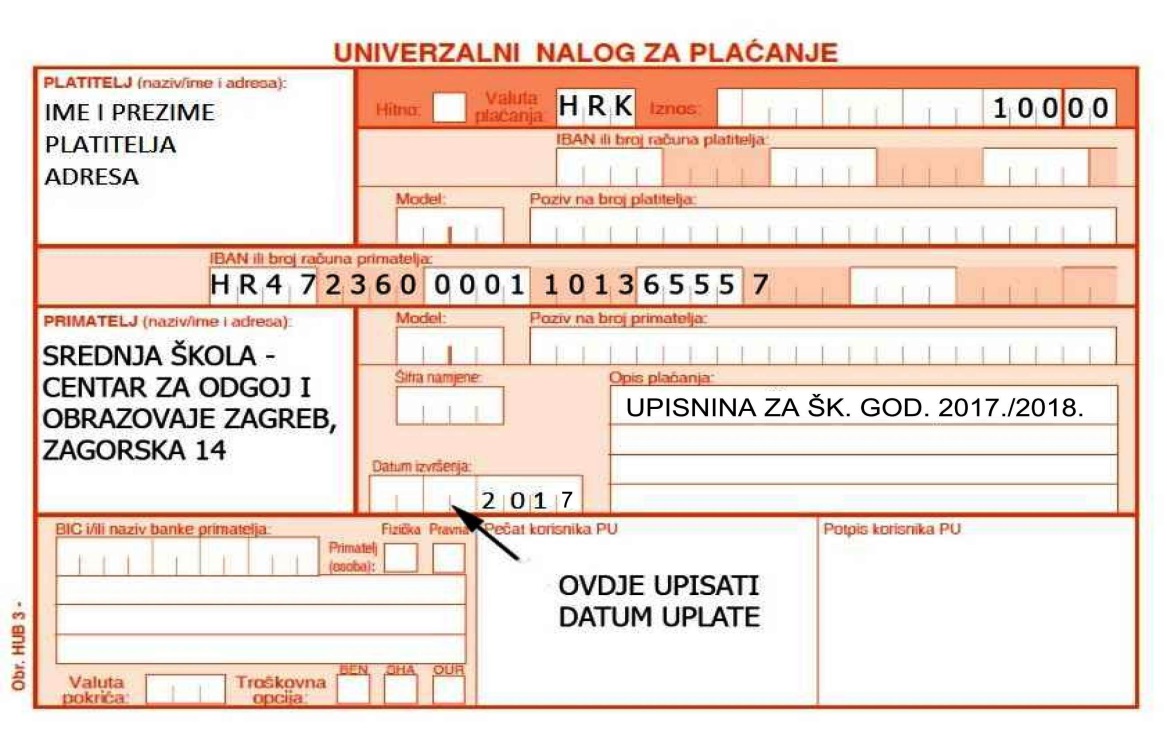 